Comité Intergubernamental sobre Propiedad Intelectual y Recursos Genéticos, Conocimientos Tradicionales y FolcloreCuadragésima segunda sesiónGinebra, 28 de febrero a 4 de marzo de 2022DECISIONES DE LA CUADRAGÉSIMA SEGUNDA SESIÓN DEL COMITÉDocumento aprobado por el ComitéDECISIÓN SOBRE EL PUNTO 2 DEL ORDEN DEL DÍA:ELECCIÓN DE LA MESAEl Comité eligió al Sr. Ian Goss, de Australia, como presidente para la cuadragésima segunda sesión del Comité, y a la Sra. Lilyclaire Bellamy, de Jamaica, como presidenta a partir del final de la cuadragésima segunda sesión y para el resto del bienio 2022-2023. El Comité también eligió al Sr. Jukka Liedes, de Finlandia, y al Sr. Yonah Seleti, de Sudáfrica, como vicepresidentes para el bienio 2022-2023.DECISIÓN SOBRE EL PUNTO 3 DEL ORDEN DEL DÍA:APROBACIÓN DEL ORDEN DEL DÍAEl presidente sometió a aprobación el proyecto de orden del día, distribuido con la signatura WIPO/GRTKF/IC/42/1 Prov. 2, que fue aprobado.DECISIÓN SOBRE EL PUNTO 4 DEL ORDEN DEL DÍA:APROBACIÓN DEL INFORME DE LA CUADRAGÉSIMA PRIMERA SESIÓNEl presidente sometió a aprobación el proyecto de informe de la cuadragésima primera sesión del Comité (WIPO/GRTKF/IC/41/4 Prov. 2), que fue aprobado.DECISIÓN SOBRE EL PUNTO 5 DEL ORDEN DEL DÍA:ACREDITACIÓN DE DETERMINADAS ORGANIZACIONESEl Comité aprobó por unanimidad la acreditación de Kaʻuikiokapō; del Native Nations Law and Policy Center, de la Facultad de Derecho de Los Ángeles en la Universidad de California; y de Structural Analysis of Cultural Systems (S.A.C.S.) como observadores ad hoc.DECISIÓN SOBRE EL PUNTO 6 DEL ORDEN DEL DÍA:PARTICIPACIÓN DE LAS COMUNIDADES INDÍGENAS Y LOCALESEl Comité tomó nota de los documentos WIPO/GRTKF/IC/42/3 y WIPO/GRTKF/IC/42/INF/4.El Comité instó encarecidamente a los miembros del Comité y a todas las entidades públicas y privadas interesadas a que contribuyan al Fondo de la OMPI de Contribuciones Voluntarias para las Comunidades Indígenas y Locales Acreditadas.Tras recordar las decisiones adoptadas en la Asamblea General de la OMPI de 2021, el Comité instó asimismo a sus miembros a que consideren otras modalidades de financiación.DECISIÓN SOBRE EL PUNTO 7 DEL ORDEN DEL DÍA:RECURSOS GENÉTICOSEl Comité elaboró, a partir del documento WIPO/GRTKF/IC/42/4, un nuevo texto denominado “Documento consolidado en relación con la propiedad intelectual y los recursos genéticos Rev. 2”. El Comité decidió que ese texto, al cierre de este punto del orden del día el 4 de marzo de 2022, sea transmitido a la cuadragésima tercera sesión del Comité, de acuerdo con el mandato del Comité para 2022-2023 y el programa de trabajo para 2022.El Comité examinó y tomó nota de los documentos WIPO/GRTKF/IC/42/5, WIPO/GRTKF/IC/42/6, WIPO/GRTKF/IC/42/7, WIPO/GRTKF/IC/42/8, WIPO/GRTKF/IC/42/9, WIPO/GRTKF/IC/42/10, WIPO/GRTKF/IC/42/11, WIPO/GRTKF/IC/42/12, WIPO/GRTKF/IC/42/INF/7, WIPO/GRTKF/IC/42/INF/8, WIPO/GRTKF/IC/42/INF/9 y WIPO/GRTKF/IC/42/INF/10.DECISIÓN SOBRE EL PUNTO 8 DEL ORDEN DEL DÍA:ESTABLECIMIENTO DE UNO O VARIOS GRUPOS DE ESPECIALISTAS AD HOCEl Comité acordó que se organizara una reunión de un grupo de especialistas ad hoc sobre recursos genéticos antes de la cuadragésima tercera sesión del Comité, siguiendo la pauta, mutatis mutandis, que figura en el punto 6 del orden del día de la trigésima séptima sesión. El Comité acordó que la reunión tendrá lugar el domingo 29 de mayo de 2022, de 9.00 a 16.30 (hora de Ginebra).DECISIÓN SOBRE EL PUNTO 9 DEL ORDEN DEL DÍA:OTROS ASUNTOSNo hubo debate en este punto.DECISIÓN SOBRE EL PUNTO 10 DEL ORDEN DEL DÍA:CLAUSURA DE LA SESIÓNEl 4 de marzo de 2022, el Comité tomó decisiones sobre los puntos 2, 3, 4, 5, 6, 7 y 8 del orden del día.[Fin del documento]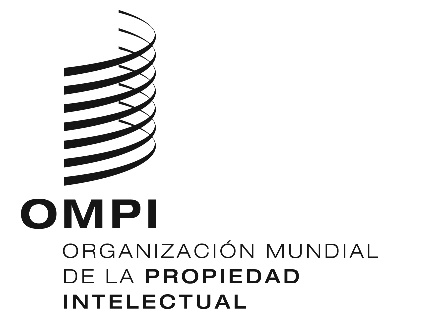 SORIGINAL: INGLÉSORIGINAL: INGLÉSORIGINAL: INGLÉSFECHA: 4 de marzo de 2022FECHA: 4 de marzo de 2022FECHA: 4 de marzo de 2022